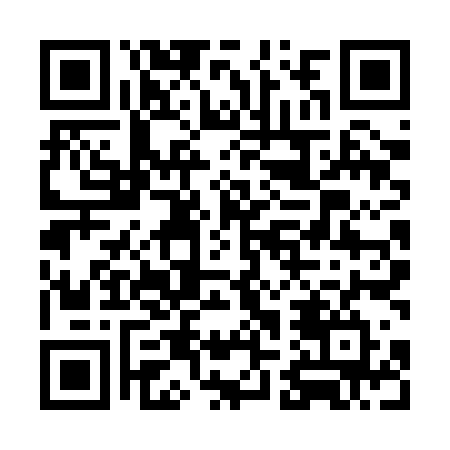 Prayer times for Davao City, PhilippinesWed 1 May 2024 - Fri 31 May 2024High Latitude Method: NonePrayer Calculation Method: Muslim World LeagueAsar Calculation Method: ShafiPrayer times provided by https://www.salahtimes.comDateDayFajrSunriseDhuhrAsrMaghribIsha1Wed4:115:2411:352:515:466:542Thu4:115:2311:352:525:466:543Fri4:115:2311:342:525:466:544Sat4:105:2311:342:525:466:545Sun4:105:2311:342:535:466:556Mon4:095:2211:342:535:466:557Tue4:095:2211:342:535:466:558Wed4:095:2211:342:545:466:559Thu4:085:2211:342:545:476:5610Fri4:085:2111:342:545:476:5611Sat4:085:2111:342:555:476:5612Sun4:085:2111:342:555:476:5613Mon4:075:2111:342:555:476:5614Tue4:075:2111:342:565:476:5715Wed4:075:2111:342:565:476:5716Thu4:075:2111:342:565:476:5717Fri4:065:2011:342:575:486:5818Sat4:065:2011:342:575:486:5819Sun4:065:2011:342:575:486:5820Mon4:065:2011:342:585:486:5821Tue4:065:2011:342:585:486:5922Wed4:055:2011:342:585:496:5923Thu4:055:2011:342:595:496:5924Fri4:055:2011:342:595:497:0025Sat4:055:2011:352:595:497:0026Sun4:055:2011:353:005:497:0027Mon4:055:2011:353:005:507:0028Tue4:055:2011:353:005:507:0129Wed4:055:2011:353:005:507:0130Thu4:055:2011:353:015:507:0131Fri4:055:2011:353:015:507:02